Publicado en  el 05/04/2016 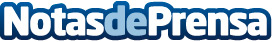 Catalunya és la quarta regió europea que atreu més inversió estrangeres durant el 2015Catalunya ha escalat més de 10 posicions pel que fa al volum d'inversió estrangera, passant de la 16a posició a la quarta aquest any passat. Això, en números absoluts significa que durant el període 2014-2015, es van materialitzar un total de 112 projectes, que van suposar una inversió de més de 600 milions d'euros i la creació i manteniment de més de 10.000 llocs de treballDatos de contacto:Nota de prensa publicada en: https://www.notasdeprensa.es/catalunya-es-la-quarta-regio-europea-que-atreu Categorias: Cataluña http://www.notasdeprensa.es